title title title example template example template title title title title title title title titleR.E. Doe, X. Y. Smith and T.B. JonesabstractAll papers should have an abstract that includes brief background, major objective, methods and major results.  All paragraphs should be justified as illustrated.  The length of the abstract should be limited to approximately 400 words.Keywords: Dredging, beneficial uses, slurry transport, dredged material disposal, contaminated sediment.introductionThe text should be single-spaced.  The text is to be typed in 10 point using the font Times New Roman.  Text text text text text text text.  Text is justified.  SI or US customary units may be used, but if SI units are not used, they must be shown in parentheses immediately after. Ex: 265 ft. (80.8m) Text text text text text text text text text text text text text text text text text text text text text.Sub HeadingText text text text text text text.  All papers should have a Summary or Conclusions section.  All references should be listed in alphabetical order in the Reference section.Text text text text text text text text text text text text text text text text text text text text text text text text text text text text text text text.Sub-Sub HeadingText text text text text text text text text text text text text text text text text. Text text text text text text text text text text text text text text text text text text text text text text text text text text text text text text as shown in Figure 1.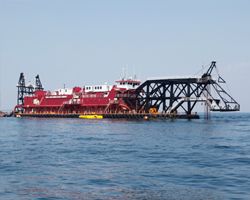 Figure 1. Descriptive title for figure.Text text text text text text text text text text text text text text text text text (Jones et al. 1986). Text text text text text text text text text text text text text text text text text text text text text text text text text text text text text text text.headingText text text text text text text text text text text text text text text text text text text text text text text text text text text text text text text.Text text text text text text text text text text text text text text text text text. Text text text text text text text text text text text text text text text text text text text text text text text text text text text text text text text.Sub HeadingText text text text text text text text text text text text text text text text text text text text text text text text text text text text text text text as tabulated in Table 1.Table 1. Descriptive title of table.Text text text text text text text text text text text text text text text text text. Text text text text text text text text text text text text text text text text text text text text text text text text text text text text text text text.Text text text text text text text text text text text text text text text text text text text text text text text text text text text text text text text.Sub-Sub HeadingText text text text text text text text text text text text text text text text text. Text text text text text text text text text text text text text text text text text text text text text text text text text text text text text text text.conclusionsText text text text text text text text text text text text text text text text text. Text text text text text text text text text text text text text text text text text text text text text text text text text text text text text text text.referencesHunt, J.B. (2011). Environmental Dredging. : Smith & Son, Inc.Jones, F., Doe, A., Hart, E.J.E., and Next, J.P.J. (1995). “The design of dredged material disposal sites.” Proceedings XXIth World Dredging Congress 2016, WEDA, Miami, USA, 350-368.White, F.K. and Jones, J.M. (2014). “The analysis of flow fields around dragheads.” Journal of Waterway, Port, Coastal and Ocean Engineering, 121 (5), ASCE, 1-16.CITATIONDoe, R.E., Smith, X.Y., and Jones, T.B. “Title title title,” Proceedings of the Western Dredging Association Dredging Summit & Expo ‘19, Chicago, IL, USA, June 4-7, 2019.ACKNOWLEDGEMENTSText text text text text text text text text text text text text text text text text. Text text text text text text text text text text text text text text text text text text text text text text text text text text text text text text text.NOMENCLATUREAll symbols should be defined in the text where the symbol is first mentioned.  It is up to the author to determine if the use of symbols in the manuscript warrants a nomenclature table.  If necessary, insert a two column table and list symbol and units in one column and the definition in the second column.(2)(2)